《服务礼仪项目指导师》认证班 这是一堂给标准的课程这是一堂给模型的课程这是一堂给工具的课程这是一堂给方法的课程这更是一堂实战、落地、系统的课程体系让您掌握有标准有系统课程体系成功开启企业服务礼仪培训之路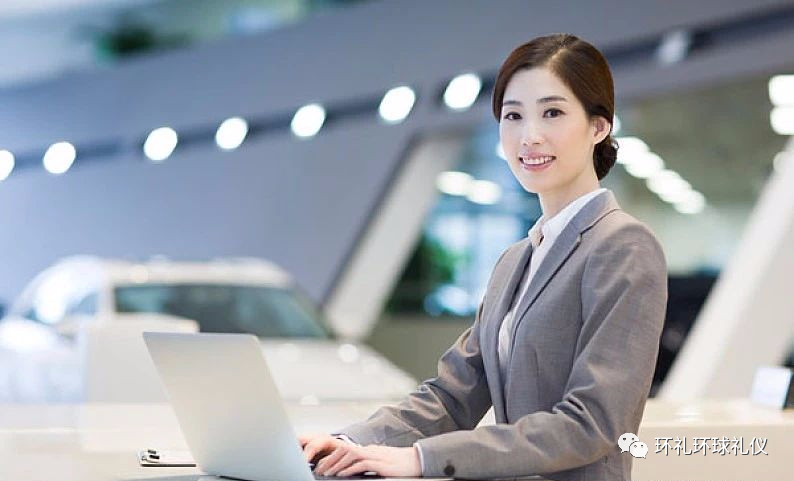 课程收益
1、从行业背景方面，能够深刻理解服务行业背景、服务内涵及服务发展的方向2、从课程内容方面，能够了解服务行业最前沿的服务理念和最顶级的服务礼仪规范3、从课程设计方面，能够举一反三，学会如何用结构化思维设计开发服务类课程4、从承接方面，能够成为银行服务礼仪项目规范专业督导师和咨询老师，开启从标准化到规范化的咨询培训模式适合人群1、银行系统、政府、事业单位窗口部门管理干部；2、从事整体形象设计、形象顾问的专职形象设计师；3、旅游、酒店、银行、保险等窗口服务单位高级主管；4、金融银行业公司专职培训师；5、礼仪公司专职礼仪主持人；6、大中专学校形象礼仪讲师；7、大型企事业单位人事干部、培训讲师。学习保障证书权威国际国内双认证，行业普遍认可名师授课多位业内名师联袂授课，确保效果终身保障学员每周微课分享，专业老师点评免费复训一次学习，免学费复训，终身学习免费指导免费职业发展指导，免费修改讲师简历推荐授课成为环球礼仪商学院签约讲师，推荐授课海量资料独家提供海量视频，培训师必备素材库社群督学提供社群互动，多方位礼仪知识点训练效果保障当天对课程不满意，无条件退费学制：2天学费：4980课程安排授课导师李云环球礼仪商学堂 高级礼仪培训导师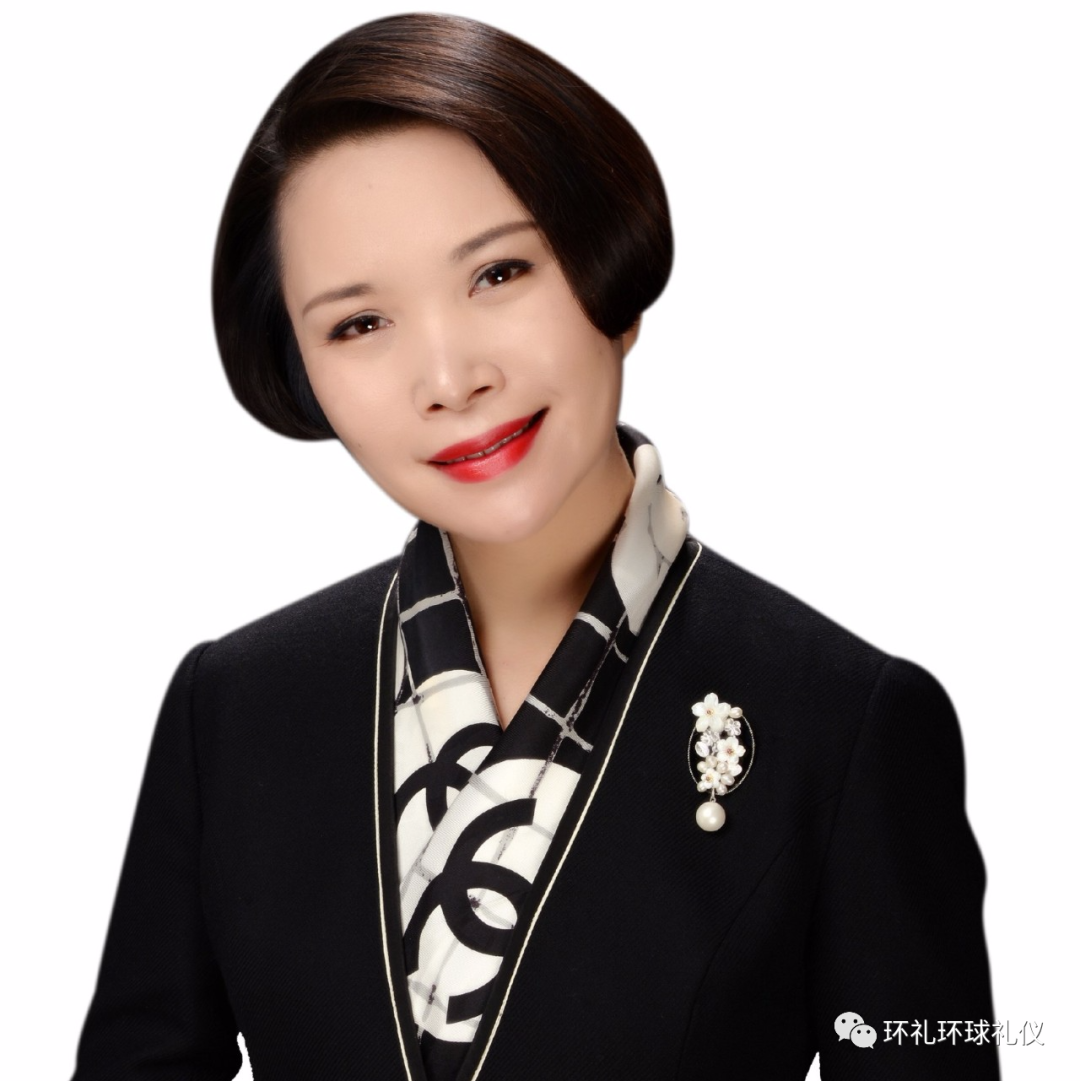 环球礼仪商学堂 高级礼仪培训导师国际注册《高级礼仪培训师》证书评委全国职业人才认证管理中心《礼仪培训师》证书评委全国职业核心能力办公室特聘银行服务礼仪规范培训导师四大国有银行服务质量管理培训导师四大国有银行服务价值化培训导师中国工商银行常年特邀服务质量管理资深咨询顾问中国工商银行创千百佳、创五星网点资深咨询顾问中国银行创千佳资深咨询顾问中国建设银行创千佳资深咨询顾问中国民生银行客户化2.0“田野计划”服务管理培训导师中国民生银行客户化2.0内训师TTT课程培训导师上海银行服务质量管理与服务规范化培训导师资质证书
中商联商业职业技能鉴定指导中心服务礼仪指导师证书   中国商业联合会商业职业技能鉴定指导中心是人力资源和社会保障部批准设立的，负责商业服务行业职业技能鉴定及相关工作组织实施的事业法人单位。根据本单位职能，在人力资源和社会保障部指导和授权下，开展商业服务业行业相关证书考评，颁发对应的技能和专业证书；负责组织实施全国商业服务业技能考评员的考评、认证及管理工作。       经培训考核合格的学员，可以获得本中心颁发的《岗位专项技能证书》。本证书是劳动者从业前培训、在岗培训、创业培训及其他技能培训的证明，表明持有者已通过相关课程的培训和考核，达到相关专业知识和技能的要求。本证书编号为唯一编号，可通过中国商业联合会商业职业技能鉴定指导中心官网（www.costic.org）查询。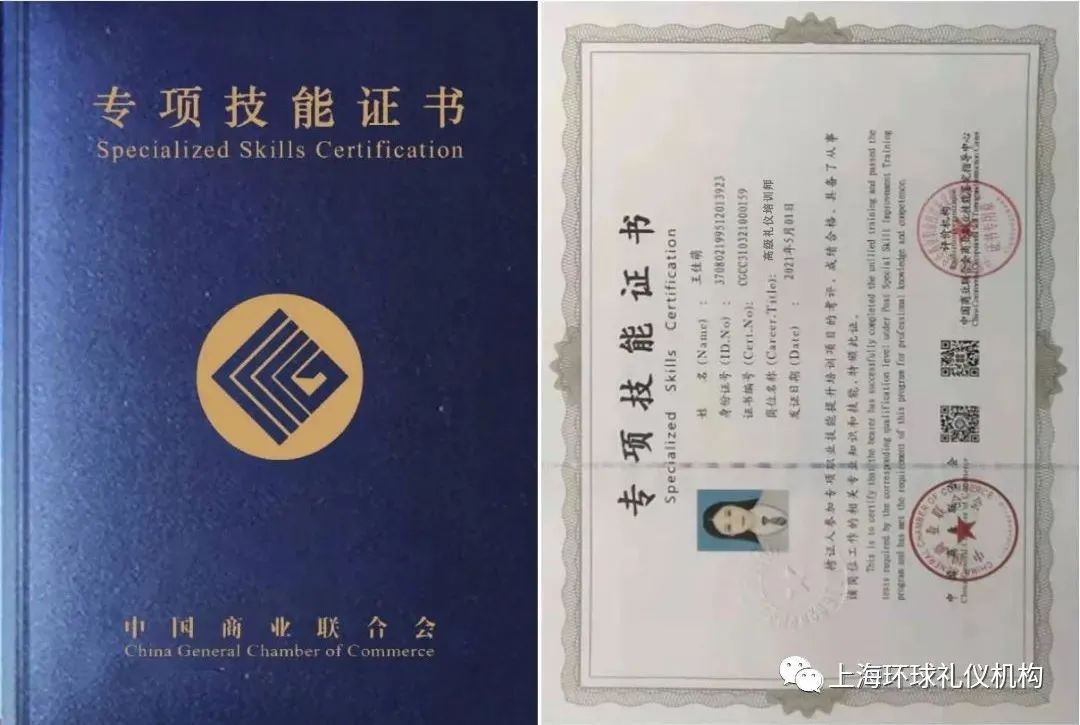 中商联商业职业技能鉴定指导中心证书高级服务礼仪指导师证书样本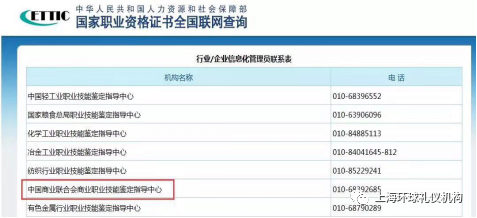 在人力资源和社会保障部官网截图精彩瞬间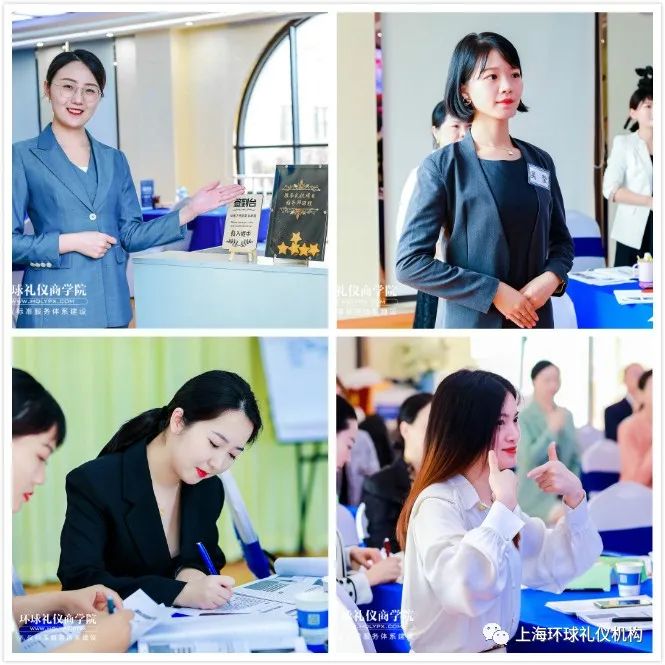 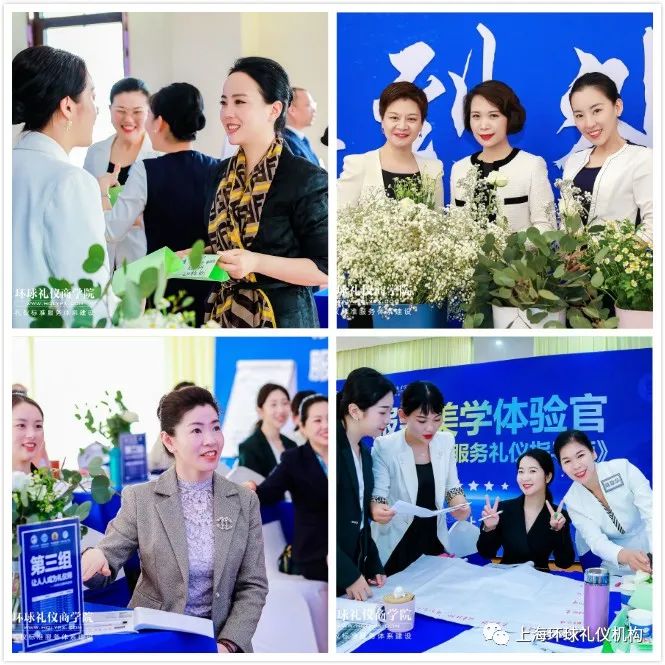 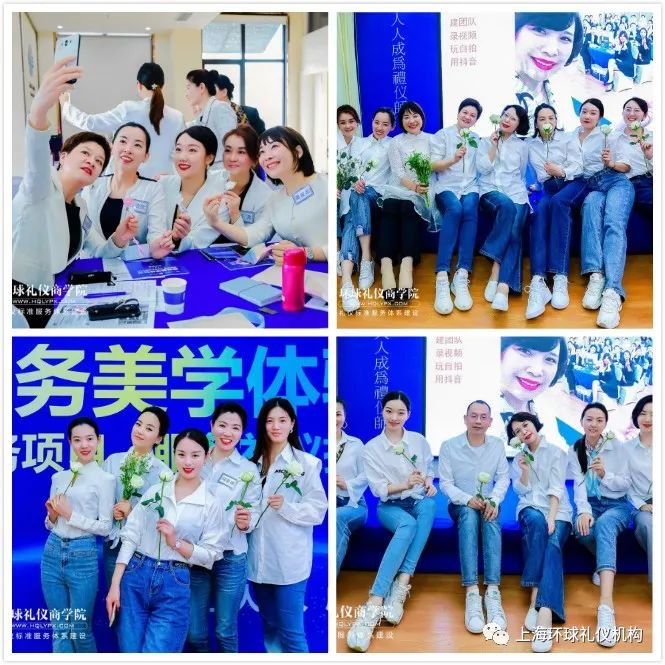 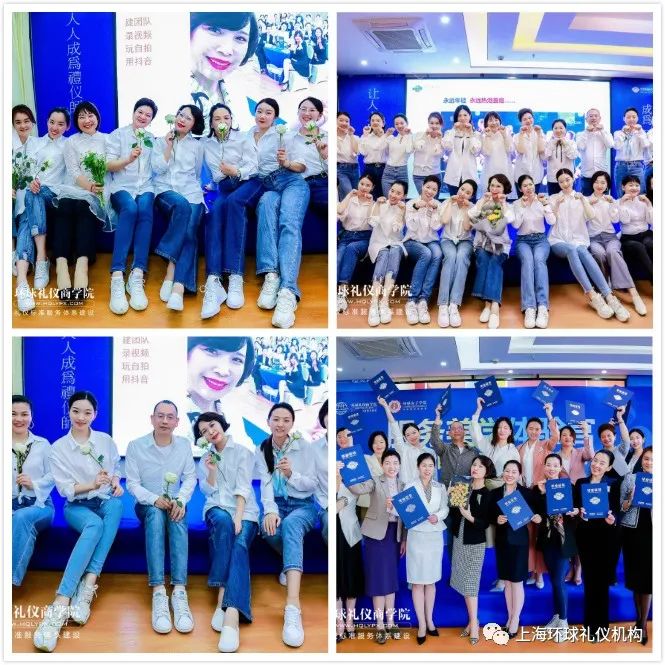 时间内容第一天第一天8:00-9:00学员上午签到9:00-12:00第一篇  服务礼仪课程开启篇第一单元  卓越服务意识1. 服务礼仪定义2. 服务礼仪核心3. 最佳服务意识4. 提升服务意识第二单元  感动客户体验1. 客户体验的金字塔结构2. 感动客户体验案例解析第二篇  服务礼仪课程标准篇第一单元 服务礼仪之仪态举止标准解析1. 美好第一印象2. 微笑的魅力3. 温暖的眼神4. 得体的致意5. 挺拔的站姿6. 从容的行姿7. 端庄的坐姿8. 稳妥的蹲姿9. 适当的手势10. 距离的含义11. 大方的引领12. 巧妙的递物第二单元 服务礼仪之仪容仪表标准解析1. 女员工仪容仪表细节展示2. 男员工仪容仪表细节展示3. 女员工的着装要求4. 女员工的发型要求5. 女员工的妆面要求6. 女员工的配饰要求7. 女员工的肢体修饰8. 女员工的鞋袜搭配9. 男员工的着装要求10. 男员工的发型要求11. 男员工的面部要求12. 男员工的配饰要求13. 男员工的肢体修饰14. 男员工的鞋袜搭配13:30-13:50学员下午签到13:50-14:00拍集体照14:00-17:00第三单元 服务礼仪之语言沟通标准解析1. 有效的倾听技巧2. 礼貌用语的使用3. 服务的语言技巧4. 客户投诉的处理第四单元 服务礼仪之服务流程标准解析1. 迎接客户时的服务流程应用2. 引导客户时的服务流程应用3. 客户等候时的服务流程应用4. 业务办理时的服务流程应用5. 告别客户时的服务流程应用18:30-20:00分享沙龙《内容为王 方法现趣》服务礼仪课程教学方法分享第二天第二天8:30-9:00学员上午签到9:00-12:00第五单元 服务礼仪之服务管理标准解析1. 环境管理标准化2. 现场管理标准化3. 日常管理标准化4. 长效管理标准化第三篇  服务礼仪课程设计篇第一单元  服务礼仪课程设计的底层逻辑1. 服务礼仪培训之内化于心2. 服务礼仪培训之外化于形3. 服务礼仪培训之固化于制第二单元  服务礼仪课程设计的四个步骤1. 服务礼仪课程需求调研2. 服务礼仪课程结构设计3. 服务礼仪课程内容编排4. 服务礼仪课程方法匹配13:30-14:00学员下午签到14:00-17:00第四篇  服务礼仪课程应用篇第一单元  服务礼仪课程在医美行业的应用第二单元  服务礼仪课程在连锁门店的应用第三单元  服务礼仪课程在政府窗口的应用第五篇  服务礼仪项目拓展篇第一单元  服务礼仪项目的暗访调研第二单元  服务礼仪项目的方案编写第三单元  服务礼仪项目的落地执行